Los Riesgos de Caída son una de las 4 áreas Principales de fatalidades en la construcción. VerdaderoFalsoEjemplos de agujeros en el piso incluyen tragaluces.escaleras sin terminar.excavaciones.todas las anteriores.Estándar OSHA 1926.500(b) define un agujero como un hueco o vacío 					, en un piso, techo u otra superficie de caminado/trabajo. que es más grande que su pie que se ve peligroso2 pulgadas (5.1 cm) o más en su dimensión más pequeña que tiene orillas filosasCuando se usa para proteger empleados, las cubiertas de agujeros deben poder soportaral tipo más grande del equipo.2x el peso de los empleados, equipo y sus materiales.lo que parezca seguro.brincar en la cubierta varias veces. Los agujeros en el piso pueden ser guardados o protegidos por barandales.cubiertas.métodos convencionales de protección contra caídas. todas las anteriores. Los Riesgos de Caída son una de las 4 áreas Principales de fatalidades en la construcción. 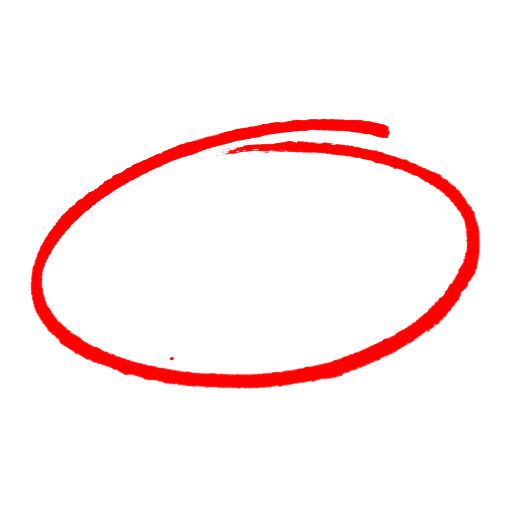 VerdaderoFalsoEjemplos de agujeros en el piso incluyen tragaluces.escaleras sin terminar.excavaciones.todas las anteriores.Estándar OSHA 1926.500(b) define un agujero como un hueco o vacío 					, en un piso, techo u otra superficie de caminado/trabajo. que es más grande que su pie que se ve peligroso2 pulgadas (5.1 cm) o más en su dimensión más pequeña que tiene orillas filosasCuando se usa para proteger empleados, las cubiertas de agujeros deben poder soportaral tipo más grande del equipo.2x el peso de los empleados, equipo y sus materiales.lo que parezca seguro.brincar en la cubierta varias veces. Los agujeros en el piso pueden ser guardados o protegidos por barandales.cubiertas.métodos convencionales de protección contra caídas. todas las anteriores.SAFETY MEETING QUIZPRUEBA DE REUNIÓN DE SEGURIDADSAFETY MEETING QUIZPRUEBA DE REUNIÓN DE SEGURIDAD